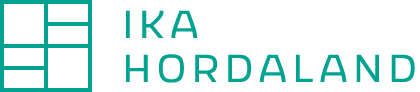 Informasjon om innlevering 	I forbindelse med innlevering av elektronisk arkiv skal dette skjemaet fylles ut.			*)  Behøves ikke for Koark/Noark system.**) Gjelder særskilt for arkiv som ikke reguleres av offentleglova.VIKTIG INSTRUKS FRA DEPOT:  Dato, Navn:						      Signatur:			UtfyllingsveiledningGenerell delPakke-infoKonverteringEr det på noe tidspunkt overført data fra et annet datasystem til dette? Dersom data fra et tidligere system er satt inn i det systemet som innleveres vil dette normalt medføre til at man må akseptere større grader av feil. Dette påvirker testing av innleveringen, og må opplyses slik at man unngår å underkjenne innleveringen pga. feil/mangler.KassasjonDet er viktig å dokumentere hva slags opplysninger som er tatt ut og hvorfor. Under normale omstendigheter skal ikke depotinstitusjonen foreta kassasjon av innlevert materiale. Ny innlevering skal sendes inn, i særskilte tilfeller vil dette ikke være praktisk mulig. Hva som skal fjernes, når og hvorfor er viktig å ha med.Kommune:Enhet / seksjon / avdeling:Roller:Dersom systemet har hatt flere arkivskapere skal de ulike rollene disse har hatt beskrives.Dersom systemet har hatt flere arkivskapere skal de ulike rollene disse har hatt beskrives.Formål: *) Hovedfunksjoner: (inn/ut) *)Arkivdeler:Dato:Første registreringSiste registreringSiste registreringPeriodisering:Forrige periode skarpt skille mykt skille skarpt skille mykt skilleDenne periode skarpt skille mykt skilleSystemopplysninger: Noark v.  FagsystemHvis Noark 5Versjon: Hvis Noark 5Versjon: Fullelektronisk system Papirbasert system Tilknyttede dokumenter medfølger  Fullelektronisk system Papirbasert system Tilknyttede dokumenter medfølger  Virksomhetsspesifikke data:Virksomhetsspesifikke data (Noark 5) krever særskilt oppfølging, oppgi om de finnes i innleveringVirksomhetsspesifikke data (Noark 5) krever særskilt oppfølging, oppgi om de finnes i innleveringDatasystem og versjon:Database plattform og versjon:Uttrekksformat og versjon:Noark 3 for KOARK, Noark 4, Noark 5 Versjon x.y, Tabelluttrekk, SIARD versjon x.y, Oracle-dumpfil, MSSQL backup, MySQL dumpfilNoark 3 for KOARK, Noark 4, Noark 5 Versjon x.y, Tabelluttrekk, SIARD versjon x.y, Oracle-dumpfil, MSSQL backup, MySQL dumpfilUttrekksverktøy og versjon:Noark 5 uttrekksprogram, Oracle exp, MSSQL backup, Intelligent Converters Migration Toolkit, SIARD Edit, DBPTK, Arkade 5, IKAVA SystemuthentNoark 5 uttrekksprogram, Oracle exp, MSSQL backup, Intelligent Converters Migration Toolkit, SIARD Edit, DBPTK, Arkade 5, IKAVA SystemuthentAntall poster og eller dokumenter:Tall fra produksjonsmiljø. Dersom omfattende liste -lag eget dokument med fokus på hvordan man har kommet frem til disse talleneTall fra produksjonsmiljø. Dersom omfattende liste -lag eget dokument med fokus på hvordan man har kommet frem til disse talleneSystemdokumentasjon vedlagt/innsendt:Finnes system og driftshåndbøker, samt brukerhåndbøker, og er de ev. vedlagt?Finnes system og driftshåndbøker, samt brukerhåndbøker, og er de ev. vedlagt?Offentlighetsvurdering:Unntatt offentlighet jf. Offl. § 13 1. ledd, jf. fvl. § 13 1. ledd nr. 1Unntatt offentlighet jf. Offl. § 13 1. ledd, jf. fvl. § 13 1. ledd nr. 1Unntatt offentlighet jf. Offl. § 13 1. ledd, jf. fvl. § 13 1. ledd nr. 1Er deler av materialet er gradert, konsesjonsbelagt, underlagt taushetsplikt eller av andre grunner unntatt for offentlighet (skjermet), skal det informeres særskilt om dette.Er deler av materialet er gradert, konsesjonsbelagt, underlagt taushetsplikt eller av andre grunner unntatt for offentlighet (skjermet), skal det informeres særskilt om dette.Rettighetsavklaring: **)Inneholder materialet åndsverk av noe slag bør det angis med hvilken lisens dette materialet skal videreformidles med. f.eks. Creative Commons lisens http://creativecommons.org/choose/?lang=no&jurisdiction=no)Inneholder materialet åndsverk av noe slag bør det angis med hvilken lisens dette materialet skal videreformidles med. f.eks. Creative Commons lisens http://creativecommons.org/choose/?lang=no&jurisdiction=no)Kommentar:Sjekksum (SHA-256):UUID:UUID type 1 er å foretrekke fordi identiteten til maskin og tidspunkt kommer frem.Hvis konvertering er utført:Hvis konvertering er utført:Er det på noe tidspunkt overført data fra ett annet datasystem til dette?Er det på noe tidspunkt overført data fra ett annet datasystem til dette?Dato konvertert:Utført av:Datasystem og versjon konvertert fra:Kommentar:Hvis kassasjon er utført: Hvis kassasjon er utført: Iht. § 9 i Arkivloven kan personregister eller deler av personregister slettes etter forskriftene i personopplysningsloven, helseregisterloven og etter forskrifter med hjemmel i helseregisterloven §§ 7 og 8.Dato kassert (slettet):Hva er kassert (slettet):Kassering senere:Finnes det dokumenter som skal kassereres på ett senere tidspunkt? Hva, hvorfor. Er det som skal kasseres merket/kodet på noen bestemt måte?Kommentar:Utfylt skjema returneres før deponering/innleveringspakke sendes til depot.Arkivleder/ansvarlig for arkivet skal bekrefte at materialets proveniens, samt informasjonsinnhold og medfølgende dokumentasjon er gyldig og korrekt.Arkivleder/ansvarlig for arkivet må være innforstått med at systemet/materialet ikke kan slettes før det er mottatt godkjent status på deponeringen fra depot.KommuneNavn (nivå 1) som kommune navn, eventuelt navn på den/de som har skapt arkivet, som bedriftsnavn eller navn forening.Enhet / seksjon / avdelingNivå 2, dersom aktuelt. For eksempel Helse og omsorg, Landbrukskontoret …RollerFyll inn ulike arkivskapere dersom flere, virkeperiode til de enkelte om dette varierer i perioden innlevert, har noen av de ulike arkivskaperene vært «vert» for andre, hvilke avgrensninger har de hatt seg imellom. Hvilke roller har de hatt i forhold til hva som er lagret. FormålTil hvilket formål er dette arkivet skapt, hvilke formål skulle systemet oppfylle. Kan formålet spores tilbake til bestemte lover/forskrifter. Hva dokumenteres? Hvorfor er det skapt? (oppgaver og tjenester som den skulle dekke ett behov for)Hovedfunksjoner (inn/Ut)Systemer som ikke er Noark-system bør dokumentere hovedfunksjonene i systemet. Hva er lagt inn og hva har man tatt ut. Hvilke brev/rapporter ble laget i systemet, hvilke opplysninger ble registrert inn. Overordnet funksjonsbeskrivelse for å kunne forstå hensikten med systemet, og dets innhold over tid. ArkivdelerHvilke arkivdeler følger med? Et arkiv er gjerne delt opp i flere arkivdeler, hver arkivdel kan periodiseres for seg. I Noark-4 er begrepet knyttet opp mot ordningssystem, slik at det bare kan benyttes ett ordningssystem innenfor en arkivdel. Hvert ordningssystem kan likevel være knyttet til flere arkivdeler. Et eksempel på en arkivdel kan være en objektserie, for eksempel personalmapper. Hva man skal betrakte som en arkivdel, bør blant annet bestemmes med utgangspunkt i ulike behov for periodisering i forskjellige deler av arkivetDatoInneholder data fra – tilPeriodiseringOppgi om det er brukt skarpt eller mykt skille i periodiseringen, også hva som ble gjort sist (om aktuelt)SystemopplysningerHva slags system er dette? Noark-system eller fagsystem? Koark3 er for alle praktiske formål det samme som Noark3. Oppgi versjonsnummer som er innlevert, altså hvilket Noark-format som det er innlevert som (om systemet er et Noark 4-system, men innlevert som Noark 5.3 skriver man 5.3, men husk å skriv en kommentar om at det opprinnelige systemet er Noark 4 i kommentarfeltet).Er arkivet papirbasert eller fullelektronisk jf. Arkivloven (uttrekk fra fullelektroniske system skal leveres med fulltekst dokumenter).Følger det elektroniske (fulltekst) dokumenter med innleveringen? Virksomhetsspesifikke dataVirksomhetsspesifikke data er et begrep brukt i Noark-standardene. Finnes det spesialtilpassede felt/ opplysninger i datasettet skal dette dokumenteres. Krever særskilt oppfølging ved testing og godkjenning av uttrekket.Datasystem og versjonNavn på system som data er hentet fra. Finnes det data fra andre system oppgis dette i seksjon som omhandler konvertering. Angi versjonsnummer. for systemet. F. eks. «Acos Websak 6.6»Database og versjon:Systemets database-plattform og versjonsnummer. F. eks. «MS SQL 2008»Uttrekksformat og versjon:Noark-uttrekk skal leveres inn i det formatet det er produsert (Noark 3 som KOARK samt Noark 4 og 5 i sine respektive formater. Men Noark 4-systemer kan være oppgradert til Noark 5 og levert inn som Noark 5-uttrekk. Noark 3 og 4 kan også leveres som Siard-uttrekk. Noark 5 har underversjon f. eks. «Noark 5 Versjon 3.1» som må angis. Uttrekksverktøy og versjon:Angi type verktøy som er brukt for å generere uttrekket fra opprinnelig system. Eventuelt angi flere verktøy i en produksjonslinje hvis det er aktuelt.Ant poster og eller dokumenterTall fra produksjonsmiljø. Dersom omfattende liste lages eget dokument med fokus på hvordan man har kommet frem til disse tallene. Brukes til kontroll/verifisering av alt er kommet med.Systemdokumentasjon vedlagt/innsendtFinnes system og driftshåndbøker, samt brukerhåndbøker, og er de evt. vedlagt?OffentlighetsvurderingEr deler av materialet er gradert, konsesjonsbelagt, underlagt taushetsplikt eller av andre grunner unntatt for offentlighet (skjermet), skal det informeres særskilt om dette. Dersom dette ikke fremkommer naturlig i uttrekket, må dette fylles ut. Kunnskap om dette sitter hos arkivskaper og brukere av systemet.RettighetsavklaringNormalt ikke aktuelt for offentlige arkiv. For privat arkiv er det viktig å avklare spørsmål rundt betingelser for formidling. Det kan være lurt å avklare når «åndsverket» faller i det fri, eller om det er overdratt til depotinstitusjonen. KommentarFelt for kommentarer/ presiseringerSjekksum (SHA-256):Sjekksum. SHA-256 skal normalt brukes.UUID:Universell Unik ID (identifikator). UUID type 1 er å foretrekke.Dato konvertert:Dato for siste konvertering (dersom flere konverteringer er gjort, oppgi dette i kommentarfeltet)Utført av:Navn på person, firma (avdeling/enhet)Datasystem og versjon konvertert fra:Navn på system og dets versjonsnummer ved konvertering hvis kjentKommentarDato kassert (slettet):Hva er kassert (slettet):Kassering senereKommentar